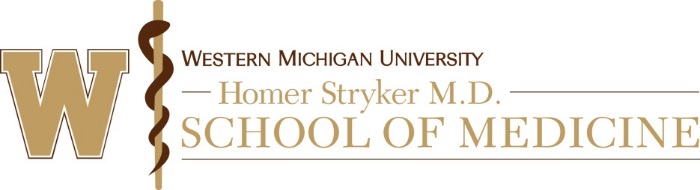 Emergency Use ReportThis form is to be used for the reporting of an Emergency Use of an Unapproved or Investigational Drug, Device, or Biologic or an Emergency Use of a Humanitarian Use Device (HUD). Detailed information regarding emergency use is available in the Human Research Protection Program (HRPP) and Institutional Review Board (IRB) Handbook.Physicians should report any intended emergency use to the IRB Office in advance of the use whenever possible in order to obtain concurrence of the IRB Chair or their designee that the proposed use and, if applicable, exemption from the requirement for informed consent is consistent with the regulations.In all instances (including when a preliminary report has been submitted), emergency uses and emergency consent exemptions must be reported to the IRB within 5 working days after the use of the test article.  NOTE: Any subsequent use of the investigational product at this institution is subject to prospective convened IRB review.  If you anticipate that there may be a need for further use of this product at this institution, please submit an IRB application for review as soon as possible.  REPORTING PHYSICIAN INFORMATIONAlternative Contact  NA – Reporting Physician will serve as the prime contact for the purposes of this reportPATIENT INFORMATIONELIGIBILITY FOR EMERGENCY USEThe emergency use of an investigational article, unapproved device, or Humanitarian Use Device is permitted under FDA regulations if a patient is in a life-threatening situation in which no standard acceptable treatment is available, and in which there is not sufficient time to obtain IRB approval. Life‐threatening, for the purposes of section 56.102(d), includes the scope of both life‐threatening and severely debilitating, as defined below. Life‐threatening means diseases or conditions where the likelihood of death is high unless the course of the disease is interrupted and diseases or conditions with potentially fatal outcomes, where the end point of clinical trial analysis is survival. The criteria for life‐threatening do not require the condition to be immediately life‐threatening or to immediately result in death. Rather, the subjects must be in a life‐threatening situation requiring intervention before review at a convened meeting of the IRB is feasible. Severely debilitating means diseases or conditions that cause major irreversible morbidity. Examples of severely debilitating conditions include blindness, loss of arm, leg, hand or foot, loss of hearing, paralysis or stroke. Describe the patient’s medical condition, why it is life-threatening, and why the use of the investigational product is required:      Describe any standard treatments for the patient’s condition and why these treatments are considered inappropriate or unavailable to this patient:      PRODUCT INFORMATION Investigational Drug or BiologicName of Investigational Drug:      IND#:      Sponsor Name:      Sponsor Address:      Sponsor Contact Person and Phone Number:       Investigational DeviceName of Investigational Device:      IDE#:      Sponsor Name:      Sponsor Address:      Sponsor Contact Person and Phone Number:       Humanitarian Use DeviceName of Humanitarian Use Device:      HDE#:      Manufacturer Name:      Manufacturer Address:      	Manufacturer Contact Person and Phone Number:       Other, describe as above:      INFORMED CONSENTAn exception under FDA regulations at 21 CFR 50.23 permits the emergency use of an investigational drug, device, or biologic without informed consent when the investigator and an independent physician who is not otherwise participating in the clinical investigation certify in writing that all four of the following specific conditions apply.  The subject is confronted by a life-threatening situation necessitating the use of the test article.  Informed consent cannot be obtained because of an inability to communicate with, or obtain legally effective consent from, the subject.  Time is not sufficient to obtain consent form the subject’s legally authorized representative.  No alternative method of approved or generally recognized therapy is available that provides an equal or greater likelihood of saving the subject’s life.   If time is not sufficient to obtain the independent physician determination before use of the test article, the actions of the investigator must be reviewed and evaluated in writing by an independent physician within 5 working days.  The IRB must be notified within 5 working days when an emergency waiver is used. Informed Consent Has Been/Will Be Obtained Before the Emergency Use Occurs – include a copy of the intended/executed consent form with your submission.  If sending an executed copy, please black out the patient’s name and any other identifiers.  Informed Consent Has NOT Been/Will NOT Be Obtained Before the Emergency Use Occurs.  The following criteria must be satisfied for an emergency consent exception. Certify that each of the following are true by providing an explanation for each.  The subject is confronted by a life-threatening situation necessitating the use of the test article.  Explain:      Informed consent cannot be obtained because of an inability to communicate with, or obtain legally effective consent from, the subject.  Explain:      Time is not sufficient to obtain consent form the subject’s legally authorized representative.  Explain:      No alternative method of approved or generally recognized therapy is available that provides an equal or greater likelihood of saving the subject’s life.   Explain:      Supporting DocumentationIn addition to completing this form, please attach:If an exception from the requirement for informed consent is used, include independent physician documentation.  The independent physician documentation should address the criteria in Section V above.A copy of the consent form if one has been or will be used to document the informed consent of the patient.  Redact any identifiers prior to submission.Documentation of any other applicable institutional approvals such as Radiation Safety, Biosafety, Pharmacy, etc. SIGNATURE__________________________________________Physician Signature				DateHRPP/IRB Use OnlyDeterminations Yes  No - The emergency use appears consistent with the regulatory criteria. Yes  No - Consent was obtained and documented with an appropriate consent form.  Yes  No - Informed consent was not obtained.If Yes (no consent): Yes  No – The criteria for an emergency consent exception appear satisfied.☐ Yes  No - Independent physician certification was obtained.  Acknowledge Emergency Use. Use may not be consistent with regulations, refer to convened IRB. Additional information is needed:      PI Name:      PI Name:      WMed IRB #:      (for IRB office use only)Drug, Device or Biologic Used:      Drug, Device or Biologic Used:      Drug, Device or Biologic Used:      Date Used: Report Date: Report Date: Email:      Email:      Email:      Phone Number:      Phone Number:      Fax Number:      Mailing Address:      Mailing Address:      Mailing Address:      Name:      Name:      Email:      Email:      Phone Number:      Fax Number:      Mailing Address:      Mailing Address:      Initials:      Age:      Diagnosis:      Diagnosis:      Anticipated or Actual Date of Emergency Use/Intervention:      Anticipated or Actual Date of Emergency Use/Intervention:      Reviewer Signature:Date: